Projekt nr RPLD.11.03.01-10-0020/17-00  pn. „Twoje kwalifikacje – przyszły sukces na rynku pracy” współfinansowany ze środków Europejskiego Funduszu Społecznego w ramach 
Regionalnego Programu Operacyjnego Województwa Łódzkiego na lata 2014-2020Załącznik nr 3                                                                             Zespół Szkół Ponadgimnazjalnych nr 20 w Łodzi                                                                                                                                                                                                              ul. Warecka 41                                                                                                         91-212 ŁódźWykonawca:………………………………………………………………………..……………… (pełna nazwa/firma, adres,
w zależności od podmiotu, NIP / PESEL, KRS / CEiDG)…………………………….…………………………………(imię, nazwisko, stanowisko/podstawa do  reprezentacji)Oświadczenie wykonawcyDOTYCZĄCE SPEŁNIANIA WARUNKÓW UDZIAŁU W POSTĘPOWANIU 
Na potrzeby postępowania o udzielenie zamówienia publicznego w przedmiocie dostawy obrabiarki do metalu - frezarki uniwersalnej z odczytem cyfrowym – realizowanego  w ramach projektu „Twoje kwalifikacje – przyszły sukces na rynku pracy” współfinansowanego ze środków Europejskiego Funduszu Społecznego w ramach Regionalnego Programu Operacyjnego Województwa Łódzkiego na lata 2014-2020, Osi Priorytetowej „Edukacja Kwalifikacje Umiejętności”, Działania XI.3 Kształcenie zawodowe, Poddziałania XI.3.1 Kształcenie zawodowe prowadzonego przez Zespół Szkół Ponadgimnazjalnych nr 20 w Łodzi z siedzibą w Łodzi przy 
ul. Wareckiej 41,oświadczam, co następuje:INFORMACJA DOTYCZĄCA WYKONAWCY:Oświadczam, że spełniam warunki udziału w postępowaniu określone przez zamawiającego w zapytaniu ofertowym.…………….……. (miejscowość), dnia ………….……. r. 							…………………………………………(podpis)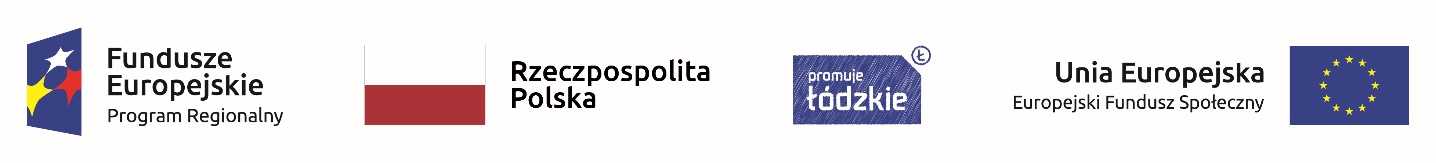 